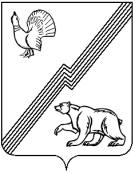 АДМИНИСТРАЦИЯ ГОРОДА ЮГОРСКАХанты-Мансийского автономного округа – Югры ПОСТАНОВЛЕНИЕот_24 декабря 2014 _									       №_7256_О внесении измененийв постановление администрации города Югорска от 07.04.2014 № 1352В соответствии с абзацем 3 пункта 2 статьи 13 Федерального закона от 24.07.1998                 № 124-ФЗ «Об основных гарантиях прав ребенка в Российской Федерации»:1. Внести в постановление администрации города Югорска от 07.04.2014 № 1352                «Об утверждении состава комиссии по оценке последствий принятия решения о реконструкции, модернизации, об изменении назначения или о ликвидации объекта социальной инфраструктуры для детей, являющегося муниципальной собственностью, а также                               о реорганизации или ликвидации муниципальных организаций, образующих социальную инфраструктуру для детей» следующие изменения:1.1. Заголовок изложить в следующей редакции: «О создании и утверждении состава комиссии по оценке последствий принятия решения о реконструкции, модернизации,                      об изменении назначения или о ликвидации объекта социальной инфраструктуры для детей, являющегося муниципальной собственностью города Югорска, а также о реорганизации или ликвидации муниципальных организаций города Югорска, образующих социальную инфраструктуру для детей».1.2. Пункты 1 - 4 изложить в следующей редакции:«1. Создать комиссию по оценке последствий принятия решения о реконструкции, модернизации, об изменении назначения или о ликвидации объекта социальной инфраструктуры для детей, являющегося муниципальной собственностью города Югорска,               а также о реорганизации или ликвидации муниципальных организаций города Югорска, образующих социальную инфраструктуру для детей (далее - Комиссия).2. Утвердить состав комиссии по оценке последствий принятия решения                                    о реконструкции, модернизации, об изменении назначения или о ликвидации объекта социальной инфраструктуры для детей, являющегося муниципальной собственностью города Югорска, а также о реорганизации или ликвидации муниципальных организаций города Югорска, образующих социальную инфраструктуру для детей (приложение).3. Комиссия в своей деятельности руководствуется приказом Департамента социального развития Ханты-Мансийского автономного округа - Югры от 19.11.2013 № 35-нп «О порядке проведения оценки принятия решения о реконструкции, модернизации, об изменении назначения или о ликвидации объекта социальной инфраструктуры для детей, являющегося государственной собственностью Ханты-Мансийского автономного округа - Югры или муниципальной собственностью, а также о реорганизации или ликвидации государственных организаций Ханты-Мансийского автономного округа - Югры, муниципальных организаций, образующих социальную инфраструктуру для детей, включая критерии этой оценки, порядок создания комиссии по оценке последствий такого решения и подготовки ею заключений».4. Опубликовать постановление в газете «Югорский вестник» и разместить                              на официальном сайте администрации города Югорска.».1.3. Дополнить пунктами 5, 6 следующего содержания:«5. Настоящее постановление вступает в силу после его официального опубликования            в газете «Югорский вестник».6. Контроль за выполнением постановления возложить на заместителя главы администрации города Югорска Т.И. Долгодворову.».1.4. Приложение изложить в новой редакции (приложение).2. Опубликовать постановление в газете «Югорский вестник» и разместить                           на официальном сайте администрации города Югорска.3. Настоящее постановление вступает в силу после его официального опубликования              в газете «Югорский вестник».4. Контроль за выполнением постановления возложить на заместителя главы администрации города Югорска Т.И. Долгодворову.Исполняющий обязанностиглавы администрации города Югорска                                                                         С.Д. ГолинПриложениек постановлениюадминистрации города Югорскаот   24 декабря 2014    №  7256 Приложениек постановлениюадминистрации города Югорскаот 07 апреля 2014   № 1352Состав комиссии по оценке последствий принятия решения о реконструкции, модернизации, об изменении назначения или о ликвидации объекта социальной инфраструктуры для детей, являющегося муниципальной собственностью города Югорска, а также о реорганизации или ликвидации муниципальных организаций города Югорска, образующих социальную инфраструктуру для детейЗаместитель главы администрации города Югорска, курирующий вопросы деятельности социальной сферы города Югорска, председатель комиссииНачальник Управления образования администрации города Югорска, заместитель председателя комиссии Главный специалист юридического управления администрации города Югорска, секретарь комиссииЧлены комиссии: Заместитель председателя Думы города Югорска, осуществляющий свои полномочия на постоянной основе (по согласованию)Заместитель директора департамента муниципальной собственности и градостроительства администрации города ЮгорскаНачальник управления культуры администрации города ЮгорскаНачальник управления опеки и попечительства администрации города ЮгорскаНачальник отдела по организации деятельности Территориальной комиссии по делам несовершеннолетних и защите их прав администрации города ЮгорскаНачальник управления социальной политики администрации города ЮгорскаНачальник юридического управления администрации города ЮгорскаПредседатель Муниципального совета по образованию в городе ЮгорскеПредседатель городского родительского комитета города Югорска